Wykonawca:…………………………………………………………………………reprezentowany przez:…………………………………………………………………………(imię, nazwisko, stanowisko/podstawa do reprezentacji)Oświadczenie wykonawcyskładane na podstawie art. 24 ust. 11 ustawy z dnia 29 stycznia 2004 r.Prawo zamówień publicznych (dalej jako: ustawa Pzp),O PRZYNALEŻNOŚCI LUB BRAKU PRZYNALEŻNOŚCI DO GRUPY KAPITAŁOWEJPrzystępując do udziału w postępowaniu o udzielenie zamówienia publicznego pn. „Dostawa sprzętu do zimowego utrzymania dróg” w imieniu ww. podmiotu oświadczamy, że* Nie należy do żadnej grupy kapitałowej w rozumieniu ustawy z dnia 16 lutego 2007 r. o ochronie konkurencji i konsumentów;* Nie należy do tej samej grupy kapitałowej w rozumieniu ustawy z dnia 16 lutego 2007 r. o ochronie konkurencji i konsumentów z żadnym z Wykonawców, którzy złożyli oferty w niniejszym postępowaniu;* Należy do tej samej grupy kapitałowej w rozumieniu ustawy z dnia 16 lutego 2007 r. o ochronie konkurencji i konsumentów, do której należy/-ą następujący wykonawca/-y, którzy złożyli ofertę w niniejszym postępowaniu:…………….……. (miejscowość), dnia …………………. r. 									…………………………………………(podpis)* - właściwe zaznaczyć albo niepotrzebne skreślić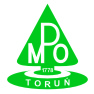 System Zarządzania JakościąPostępowanie o zamówienie publiczneOŚWIADCZENIEO PRZYNALEŻNOŚCI DO GRUPY KAPITAŁOWEJPostępowanie o zamówienie publiczneOŚWIADCZENIEO PRZYNALEŻNOŚCI DO GRUPY KAPITAŁOWEJZnak: LS/ZP-18/2020Załącznik nr 4 do SIWZZnak: LS/ZP-18/2020Lp.Nazwa podmiotuAdres siedziby podmiotu1.2.…..